Filosofisk samtale med born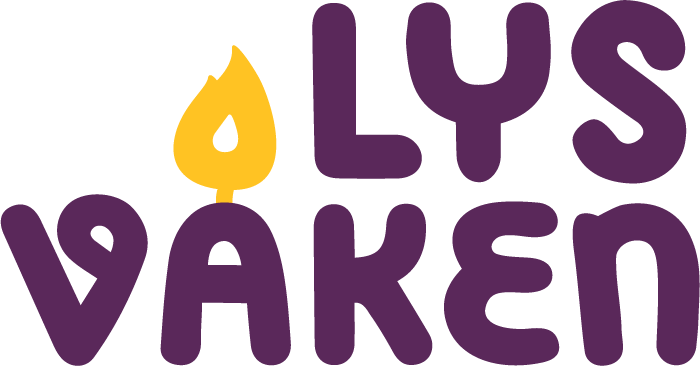 Denne teksten er bare tilgjengelig på nynorsk.Skrevet av Barne- og ungdomsfilosofene (BUF) og Ung KirkesangLys vakne samtalar!
Du kan førebu samtalar ved å lage spørsmål til konkrete ting som ein bibeltekst, ein song, eit motiv i eit glasmaleri osb. Eller du kan ta det spontant ved å gripe eit spørsmål som kjem frå borna. Vel ein eller fleire konsentrerte samtalar i løpet av tida de er samla. Klargjer spørsmålet så alle skjønar kva de skal søkje svar på saman.La borna sine perspektiv dominere samtalen. Vis at de som leiarar er viljuge til å ta alle svar på alvor og saman med borna undersøkje spørsmål og moglege svar. La dine eigne meiningar liggje, konsentrer deg om å få fram borna sine idear og deira innsikt. Sjølv når utsegnene frå borna provoserer deg må du klare å avstå frå å sensurere eller vise til sanningar. Ha tiltru til borna sine sjølvstendige vurderingar! Borna vil sjølve gjennom samtalen avdekkje om provoserande utsegner kan grunngjevast eller ikkje.Hjelp borna til å vri samtalen frå konkrete utsegner som ”Det er urettvist!” til meir allmenngyldige problemstillingar som ”Kva er rettferd? Kva for handlingar er gode? Kva for handlingar er vonde?”. Ved å tenkje på denne måten vert evna til å utfalde tankane sine utvida og opna hjå borna. De skapar òg sterkare band mellom deltakarane.Dei aller fleste vert både engasjerte og svoltne på meir kunnskap. Ikkje hald på for lenge. Å tenkje er hardt arbeid, nokon kan kjenne på hovudverk (denne vil gå over med ein gong de er ferdige!). Ein slik samtale kan vare frå 10-30 minutt dei fyrste gongene og seinare utvidast etterkvart som erfaringa veks. Er de mange kan de dele inn i grupper på 10-15 born om gongen.Ved å:Lytte nøye til kvarandreSnakke ein om gongenInvolvere alleOppsummere og klårgjere undervegs skapar de ei sterk samkjensle om samtalenFramlegg til emne som høver til førebuingane til 1. sundag i advent:• Lys og mørke (Jesus, verda sitt ljos, ljoset som skin i mørkret)• Forventingar til Jesu nærvere (undersøkje skilnadane mellom forventing og von/ynskje/vente)Det er fint å variere mellom samtalar og aktivitetar. Gjennom aktivitetar som å teikne, skrive, dikte, danse, syngje dramatisere osb. gjer borna det dei samtalar om konkret. Ved å til dømes å sløkkje ljoset og nytte lommelykter eller levande ljos vert det straks andre tankar og spørsmål som kjem fram. Ved å saumfare altertavla bit for bit med lommelykt, får borna auge på detaljar dei ikkje har sett frå kyrkjebenkene i fullt dagslys.Me har skildra samtaleforma og metoden for filosofisk samtale nærare.Det viktige ved å stille spørsmål
Alle menneske undrar frå tid til anna. Born er kjende for å undre seg mykje. Dei har det med å stille ”djupe” spørsmål som dei vaksne som regel har store vanskar med å svare på. Her er nokre døme på slike spørsmål:• Kvifor vert me eigentleg sjuke?• Kva skjer med oss etter me døyr?• Om Gud skapte verda, kven skapte Gud?• Kvifor er det så mykje urettferd i verda?• Kva er det som gjer at noko er fint og noko er stygt?Det er ikkje det minste rart at born undrar seg. Verda er ny og framand for dei, og dei har eit ynskje om å skjøne alt det rare dei opplever: ting i naturen, skikkar og tradisjonar – og ikkje minst den rare opplevinga av å vere seg sjølv! Med sine spørsmål freistar dei så godt dei kan å lage orden i alle inntrykka. Sidan me vaksne ikkje har svar på alle dei filosofiske spørsmåla borna set fram, går me ofte forbi dei i stille. Men me gløymer at alle stiller slike spørsmål – vaksne så vel som born. Me treng desse spørsmåla for å kunne orientere oss i ei samansett og uoversynleg verd. Me treng å jobbe saman for å finne moglege svar på desse spørsmåla når born og unge undrar over trua si, over det dei les, høyrer i kyrkja osb.Debatt versus samtale
Mange føretrekk underhaldande debattar på tv framfor tankefulle og langsame samtalar om djupe spørsmål om livet. Tv-debattane er kjappe og tevlingsprega, dei held høgt tempo og vert ofte krydra med fleip og usaklege ytringar. Born og unge lærer tidleg at når me set oss ned for å diskutere er det først og fremst for å overtale dei andre om at mine meiningar og mine svar er dei rette. Dei lærer at det er lov å gå til åtak på personen framfor saka, dei lærer ironi i staden for å ta det motsette synet på alvor. På skulen treff dei ofte ”fasit” frå lærarar som set punktum for undringa med eit vakse syn eller pensum si sanning som svar.Filosofisk samtale bryt med heile denne debattkulturen. Det er ingen fasitsvar i dei filosofiske samtalane. Her er det vegen fram til dei moglege svara som er det viktige. Det handlar om å kome med klare tankar og gode framlegg til svar på spørsmåla, førebelse hypotesar som kan hjelpe oss vidare i vår felles undring og undersøkingar. I motsetnad til debatten, stør me kvarandre i den filosofiske samtalen. Me hakkar ikkje laus på kvarandre for å syne at ”eg er best og flinkast”. Når éin grunngjev eit argument eller eit døme, held me det som ei ”gåve” til gruppa: Takka vere ho eller han har me fått ein ny tanke å arbeide med! Og som med alle andre gåver tek me imot alle gode framlegg med takksemd, anten det talar for eller mot mi eiga personlege overtyding.Samtaleleiaren si oppgåve
Både debattstyraren og samtaleleiaren må vere dyktige ordstyrarar. Dei må halde orden på innspela etterkvart som dei kjem, og dei må hente samtalen tilbake til temaet om den sporar av. Ein ”vanleg” ordstyrar nøyer seg ofte med å føre taleliste, og gje ordet til deltakarane i riktig rekkjefølgje. Ein
”filosofisk” ordstyrar er ikkje så oppteken av talelister, men av at det er samanheng mellom innspela, at deltakarane legg den same tydinga i orda dei nyttar, at argumenta er logisk gyldige, at eksempla er relevante og at deltakarane er til stades i samtalen; at alle høyrer på kvarandre.Å leie ein filosofisk samtale handlar difor om å ta ansvar for at samtalen er målretta og forståeleg for alle. I ein filosofisk samtale er det deltakarane sine eigne tankar som skal fram. Me undersøkjer kvifor deltakarane tenkjer og trur som dei gjer, dvs. kva grunnar dei kan stadfeste utsegnene
sine med. Ein viktig jobb samtaleleiaren har er å hjelpe deltakarane til å kome med så gode grunnar som mogleg. For å få det til, må me hjelpe dei å formulere seg klart og tydeleg, og til å lytte med merksemd til dei andre deltakarane i gruppa. Det krev at me går aktivt inn frå start og leier samtalen
ved hjelp av undersøkjande spørsmål.For å styre samtalen må me vere særs merksame – heile tida. Me må lære oss å lytte til det deltakarane faktisk seier. Me må venje oss til å ta deltakarane på ordet i staden for å gjette oss
til kva dei kan ha meint med det dei sa. For å få til dette, må me roe ned tempoet i samtalen. Me må ha tid til å dvele ved enkeltpåstandar. Av same grunn må me kanskje avbryte nokon om dei pratar for mykje, eller snakkar forbi temaet. Dette er òg ein del av det å ta ansvar for samtalen.Målet er at me saman lærer oss å tenkje betre – dvs. tydelegare, klarare og ryddigare. Så når me i løpet av samtalen treffer på feil i eksempelbruk eller slutningar, er det vår oppgåve å stille granskande spørsmål så deltakarane kan oppdage lyta på eiga hand. Me hjelper alltid deltakarane til å trekkje eigne slutningar. Me gjer aldri tankearbeidet for dei (sjølv om dette nokre gonger er særs nærliggjande og freistande, det vil du merkje). Det vil vere ei bjørneteneste, for det er heilt sentralt at deltakarane lærer seg å tenkje på eiga hand.Korleis går me fram? Korleis leie ein filosofisk samtale?1) Oppstart
10-15 deltakarar i gruppa er eit høveleg tal. Færre tyder berre at det er lettare å halde oversynet i samtalen. Gruppa set seg i ein sirkel eller ein hestesko. Såleis sit ingen med ryggen til kvarandre og plasseringa framhevar at alle skal vende seg til alle, ikkje berre til samtaleleiar. Me kan nytte tekstar, spørsmål, utsegner (teoriar/ hypotesar), musikkstykke, kunstverk, sams opplevingar osb., me kallar det for ”hendingar”.2) Døme på bruk av hendingar for å kome i gang med samtalen
• Om me nyttar ein tekst kan det vere lurt å lese teksten saman slik at deltakarane les ei setning kvar. Slik får alle høyrd stemma si før samtalen byrjar, og det vert lettare å ta ordet seinare. Etter lesinga kan me spørje ein eller fleire om dei kan forklare essensen i det dei nett har lese. Om dette byr på problem, kan me lese teksten saman ein gong til. Kanskje det er vanskelege ord som gjer tanken uklår?• Om me startar med eit spørsmål frå gruppa, bør det vere kort og presist så me kan gå rett på samtalen utan lange rundar med definisjonar og presiseringar. Til dømes ”Kva er eit godt menneske?” eller ”Kva er viktig?”. Spørsmål kan fastsetjast på førehand av samtaleleiar eller det kan kome frå gruppa.• Om me tek utgangspunkt i musikk, anna kunst eller tilrettelagt aktivitet, kan det nokre gonger vere på sin plass å seie litt om bakgrunnen for kunstverket eller aktiviteten før, under eller etter sjølve opplevinga. Men gjer det i så fall klart at gruppa ikkje er bunden av presentasjonen: Når dei seinare
skal formulere eigne spørsmål står dei frie til å tematisere andre tema og avgrensingar enn dei som vart tekne opp i innleiinga.3) Hente inn spørsmål frå gruppa
No er tida komen for å undersøkje materialet vårt. Me skal freiste å skjøne kva me har framføre oss. Det gjer me ved å hente inn spørsmål frå gruppa. Me spør om dei kan formulere spørsmål til det dei har lese, høyrt, opplevd eller sett. (Om samtalen byrjar med eit spørsmål, gjev me deltakarane i staden nokre minutt til å skrive ned kvart sitt svar på spørsmålet.) Me skriv ned dei spørsmål/ svar som kjem fram på ei tavle/ flippover så alle får best mogleg oversikt over gangen i det heile.4) Arbeide med spørsmåla og val av eit spørsmål
Når me har fått 6-7 spørsmål på tavla, plar me vurdere dei samla: Er det nokre som handlar om det same? Er det nokon som er utydelege eller som løyner faste meiningar eller haldningar? Prosessen leier ofte til at me kan slå saman nokre av spørsmåla, eller at nokre kan strykast. Så stemmer me over kva for eit av spørsmåla me skal arbeide med i dag. Me kan ikkje samtale om alle på ein gong; me må velje eitt. Bruk vanleg avstemming/ handsopprekking.5) Samtaleprosedyre og lengd
Når spørsmålet er vald startar samtalen og det er mange mogelege vegar å gå vidare. Ein vanleg framgangsmåte er å spørje om ho/ han har eit framlegg til svar på sitt eige spørsmål. Svaret gjev så utgangspunkt for den vidare undersøkinga. Eit alternativ er å la den som fekk spørsmålet sitt vald få
velje kven av dei andre deltakarane ho vil høyre svaret til. Då kan den som spurde spørsmålet vere ”referanseperson” under den vidare samtalen; me kan spele ball mellom denne personen og dei andre i gruppa. (Sjekk at dei faktisk svarar på spørsmålet. Det er ikkje uvanleg at me svarar litt på sida, sjølv når me svarar på vårt eige spørsmål.) Neste steg kan vere å spørje gruppa om nokon har ei innvending eller motargument til dette svaret, eventuelt om nokon har eit argument som stør opp om svaret. Her er det viktig å passe på at den som kjem med eit innspel har skjøna svaret. Det er ikkje uvanleg at me skjønar noko heilt anna enn det som var meint, om dette ikkje vert oppdaga kjem me raskt ut på ville vegar.Såleis er samtalen i gang. Kor lenge me held på avheng av aktiviteten og engasjementet i gruppa, av samtaleleiaren si evne til å vere mentalt tilstades over tid, og sjølvsagt av den tida me har. I starten – medan de prøver dykk som samtaleleiarar – kan det vere greitt å ikkje halde på for lenge. Det er
betre å gje seg medan leiken er god enn å tvære det ut i ei (for så vidt legitim) von om å gjere samtalen meir filosofisk innhaldsrik. Om lag ein halv time lange samtalar er truleg passeleg i byrjinga.Ting å vere merksam på i samtalen5a) Syt for at alle høyrer på kvarandre
Korleis går du fram for å betre lyttinga? Ved å stille undersøkjande spørsmål er det du som driv det heile framover. Dine undersøkjande spørsmål syter for filosofisk utvikling og hindrar at samtalen glir ut i ”koseprat”. Det hjelper ikkje om spørsmåla borna stiller er tankevekkjande om gruppa ikkje lyttar med merksemd – til samtaleleiar og kvarandre. Dei færraste er nemleg van med å lytte årvakent til andre (eller seg sjølv, for den del) – særleg ikkje når det går over tid. Viktig: når ein deltakar har sagt noko, sjekk med ein av dei andre om dei fekk med seg kva som vart sagt. Du kan til dømes spørje om dei kan ta opp att hovudinnhaldet i den siste utsegna.5b) Éin snakkar om gongen
Når ein snakkar er det viktig at alle dei andre konsentrerer seg om å oppfatte det han/ ho seier. Difor kan det vere ein god ide å be deltakarane å ta ned hendene medan éin har ordet. Hender i vêret tyder på at dei sit og tenkjer på det dei har på hjartet nett no, og difor ikkje rettar merksemda mot den som har ordet. Dette leier i sin tur til at det vert vanskeleg å samle seg om ei systematisk utvikling i samtalen. Det er òg mogeleg å nytte ein ”snakkepinne”/ ”mikrofon”. Nytt gjerne ein blyant eller ein liten gjenstand. Berre den som har pinnen får snakke, og når deltakaren har sagt det ho/ han skal seie, gjev han frå seg pinnen til neste deltakar. Når gruppa er engasjert og ivrig kan eit grep vere å dele ut ”talelappar”: Kvar deltakar får 5-10 lappar frå start, og kvar gong dei tek ordet må dei gje frå seg ein lapp. Med dette må dei tenkje over kor viktig det dei har tenkt å seie verkeleg er. Det gjer òg at dei formulerer klarare det dei seier.5c) Bruk av handsopprekkingar
Òg i filosofiske samtalegrupper er det ofte slik at berre eit mindretal er aktive. Eit vis å engasjere resten på, er å gjennomføre handsopprekkingar på strategiske stader i samtalen. Om til dømes ein deltakar seier noko som verkar urimeleg eller utan samanheng, kan leiaren be alle som ikkje skjøna utsegna rekkje handa i vêret. Til sist rekkjer dei som ikkje er sikre på om dei skjøna eller ikkje. Spør desse siste kvifor dei er i uvisse. Det er god grunn til gå ut frå at uvissa som kjem til uttrykk gjeld for fleire enn berre dei som rakk hendene i vêret. Be ein av dei som ikkje skjøna om å forklare kva som var vanskeleg. Oppmod ein av dei som skjøna å hjelpe dei som var i uvisse eller ikkje skjøna. Ofte må fleire av dei som skjøna hjelpe kvarandre for å ta opp att argumentet
eller utsegna. Alle opplever at dei må lytte aktivt for å klare å ta opp att, forstå og gå djupare inn i grunngjevingane sine.6) Samanfatting av innhaldet i samtalen
Etter å ha gjennomførd samtale om eit tema, plar me samanfatte kva me har kome fram til. Dette hjelper oss til å trekkje essensen ut av ofte kompliserte samtalar med mange innspel, døme og syn – og avsporingar. Ved å samanfatte lærer me ikkje berre å skilje mellom viktig og mindre viktig, men òg å rekonstruere sjølve samtalen. Eit tips her er å be deltakarane om å gjengi 2-3 viktige moment eller funn. Ein kan òg be om 1-2 framlegg til svar på spørsmålet og spørje om dei tykte det var moglege, gode svar på spørsmålet.7) Evaluering av korleis me snakka saman
Etter samanfattinga er det viktig å nytte 5-10 minutt til ”evaluering”. Her ser me attende på, ikkje kva me har snakka om (det tok me under samanfattinga), men korleis me har snakka saman, korleis kommunikasjonen fungerte. Under evalueringa ser me på samtalen i fugleperspektiv.Spørsmål her kan vere:Oppdaga/ lærte me noko nytt?Formulerte me oss klart og tydeleg, eller var det vanskeleg å skjøne kva me meinte?Gav me gode grunnar for utsegnene våre?Var me flinke til å lytte til kvarandre?Bygde me vidare på det andre hadde sagt?Kva fungerte best i samtalen, og kva fungerte ikkje så bra?Kva kan me gjere neste gong me samlast til samtale?Freist å få fram meir enn ja/ nei, få borna til å grunngje svara sine under evalueringa. Om nokon noterer, er utsegner frå 6) og 7) til nytte. Dei kan brukast i vidare arbeid.Å nytte filosofisk samtale fleire gonger gjer alle tryggare på metoden, det skapar større engasjement og ein kan etterkvart gå laus på større material – til dømes teksten sundag og presten si utgreiing.Lykke til med filosofiske samtalar med born og unge i trusopplæringsarbeid!Forum for filosofi med born på Internett
Om du har spørsmål, eller ynskjer å diskutere dine eigne erfaringar med den filosofiske samtalen, er du velkomen til å registrere deg på BUF-forumet som er skipa særskild med tanke på trusopplæringsprosjektet ”På vandring gjennom livet”. Prosjektet kombinerer filosofisk samtale og
pilegrimsvandring, og du kan lese meir om det ved å vitje Ung Kirkesang sin nettstad. Det finst òg ei filosofi med born-gruppe på Facebook.